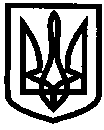 УКРАЇНАУПРАВЛІННЯ ОСВІТИІЗЮМСЬКОЇ МІСЬКОЇ РАДИХАРКІВСЬКОЇ ОБЛАСТІНАКАЗ27.02.2018											№ 96Відповідно до Закону України «Про освіту», Типового положення про атестацію педагогічних працівників, затвердженого наказом Міністерства освіти і науки України від 06.10.2010 № 930, зареєстрованого у Міністерстві юстиції України 14.12.2010 за № 1255/18550 (із змінами), наказу управління освіти Ізюмської міської ради Харківської області від 07.02.2018 року № 12 «Про покладання виконання обов’язків начальника управління освіти Ізюмської міської ради Харківської області на Безкоровайного О.В.»НАКАЗУЮ:1. Внести зміни до наказу управління освіти Ізюмської міської ради Харківської області від 11.09.2017 року № 446 «Про атестацію педагогічних працівників навчальних закладів освіти м. Ізюм Харківської області у 2017/2018 навчальному році»:1.1. Змінити склад атестаційної комісії ІІ рівня при управлінні освіти Ізюмської міської ради Харківської області та затвердити її персональний склад (додаток 1).2. Контроль за виконанням даного наказу покласти на заступника начальника управління освіти Мартинова В.О.Заступник начальникауправління освіти						О.В. БезкоровайнийДодаток № 1до наказу управління освітиІзюмської міської ради Харківської областівід 27.02.2018 року № 96 Склад атестаційної комісії ІІ рівняпри управлінні освіти Ізюмської міської радиХарківської областіна 2017/2018 навчальний рікПро внесення змін до наказу від 11.09.2017 року № 446 «Про атестацію педагогічних працівників навчальних закладів освіти м. Ізюм Харківської області у 2017/2018 навчальному році»Безкоровайний Олексій Вікторовичголова атестаційної комісії, начальник управління освіти Ізюмської міської ради Харківської областіМартинов Віктор Олександровичзаступник голови атестаційної комісії, заступник начальника управління освіти Ізюмської міської ради Харківської областіТерновська Наталія Станіславівнасекретар атестаційної комісії, головний спеціаліст відділу кадрового та правового забезпечення управління освіти Ізюмської міської ради Харківської областіЛесик Олена Петрівнаначальник відділу кадрового та правового забезпечення управління освіти Ізюмської міської ради Харківської областіЗолотарьова НаталіяМиколаївнаначальник відділу науково-методичного та інформаційного забезпечення управління освіти Ізюмської міської ради Харківської областіВасько Наталія Олександрівнаначальник відділу змісту та якості освіти управління освіти Ізюмської міської ради Харківської областіПогоріла Тетяна Володимирівнаголовний спеціаліст відділу науково-методичного та інформаційного забезпечення управління освіти Ізюмської міської ради Харківської областіЗміївська Рімма Станіславівнаголовний спеціаліст відділу змісту та якості освіти управління освіти Ізюмської міської ради Харківської областіСергієнко Алла Іванівнаголовний спеціаліст відділу змісту та якості освіти управління освіти Ізюмської міської ради Харківської областіФілонова Наталія Олександрівнаголовний спеціаліст відділу змісту та якості освіти управління освіти Ізюмської міської ради Харківської областіАгішева Світлана Русланівнапровідний спеціаліст відділу науково-методичного та інформаційного забезпечення управління освіти Ізюмської міської ради Харківської областіДенисенко Валентина Олексіївнапровідний спеціаліст відділу науково-методичного та інформаційного забезпечення управління освіти Ізюмської міської ради Харківської областіАдамов Святослав Ігоровичспеціаліст І категорії відділу науково-методичного та інформаційного забезпечення управління освіти Ізюмської міської ради Харківської областіНауменко Леонід Івановичюрист групи з централізованого господарського обслуговування закладів та установ освіти управління освіти Ізюмської міської ради Харківської областіЧуркіна Вікторія Вікторівнаголовний бухгалтер управління освіти Ізюмської міської ради Харківської областіГожа Любов Анатоліївнадиректор Ізюмської загальноосвітньої школи         І-ІІІ ст. № 2 Ізюмської міської ради Харківської областіШиліна Марина Вікторівназавідувач Ізюмського дошкільного навчального закладу (ясла-садок) № 16 Ізюмської міської ради Харківської областіМорока Андрій Сергійовичдиректор Ізюмського центру дитячої та юнацької творчості Ізюмської міської ради Харківської областіСавченко Тетяна Володимирівнаголова міської організації профспілки